САВРАНСЬКА СЕЛИЩНА РАДАОДЕСЬКОЇ ОБЛАСТІПРОТОКОЛ № 22пленарного засідання двадцятої сесіїСавранської селищної ради VIII скликаннясмт.Саврань                                                                                        26 травня 2022 рокуПочаток засідання - 10.00 год Місце проведення – малий зал адмінбудинку селищної ради (3 поверх, вул. Соборна, 9, смт Саврань)Час роботи пленарного засідання – 10.00- 13.00 год.       Всього обрано депутатів: 26Присутні:20 (список додається).Відсутні депутати: Бережок С.А., Бондаренко В.В., Бондар І.Г.,                                 Мельничук В.М., Білоус В.Г., Бринза О.Ю.                                 Волошин О.А., Хапатнюковський О.В. На сесії присутні: Лазаренко М.Д.- голова Подільської райдержадміністрації,                               старости старостинських округів селищної територіальної громади,        апарат селищної ради, керівники комунальних закладів та установ. Головуючий на сесії – Дужій С.Г. – селищний головаПідрахунок голосів веде лічильна комісія у складі: Шевченка О.В., Починок А.В. та Буманської О.О. Сесія проводиться з дотриманням усіх вимог, передбачених законодавством України.Селищний голова Дужій С.Г. оголосив про відкриття пленарного засідання двадцятої сесії Савранської селищної ради VIII скликання. (звучить Державний Гімн України)Регламент роботи сесії:Доповідь – до 10 хв.Питання, зауваження, пропозиції – до 2 хв.Репліки – до 1 хв.Пленарне засідання провести протягом 2 год 30 хв.СЛУХАЛИ:Дужія С.Г., селищного голову, який поінформував присутніх про саморозпуск депутатської фракції політичної партії «ОПЗЖ» та поцікавився щодо потреби у зачитуванні порядку денного пленарного засідання 20 сесії селищної ради VIII скликання і наявністю доповнень чи пропозицій до нього.Головуючий поцікавився в депутатського корпусу питанням щодо ознайомлення їх з проектом порядку денного пленарного засідання та наявністю змін чи доповнень до ньогоВИСТУПИЛИ:Лещенко В.Б., головний лікар Савранського ЦПМСД, яка запропонувала перенести розгляд питання №4 Порядку денного «Про хід виконання фінансового плану КНП «Савранський центр первинної  медико-санітарної допомоги» за 1 квартал 2022 року» на №1 так як їй – доповідачу, потрібно їхати по справах в м. Подільськ.Головуючий поставив на голосування питання затвердження Порядку денного «За основу».Результати голосування: «ЗА» - 18, «ПРОТИ» - 0, «УТРИМАЛИСЯ» - 0, «НЕ БРАЛИ УЧАСТІ» - 0, «ВІДСУТНІ» - 9В результаті технічного голосування одноголосно було затверджено наступний Порядок денний із запропонованою зміною.ПОРЯДОК ДЕННИЙпленарного засідання 20 сесії Савранської селищної ради VIII скликанняПро хід виконання фінансового плану КНП «Савранський центр первинної  медико-санітарної допомоги» за 1 квартал 2022 року.      Доповідач: Лещенко В.Б.Про засудження збройної агресії Російської Федерації проти України та геноциду українського народу, недопущення порушення територіальної цілісності та суверенітету України       Доповідач: Дужій С.Г.Про хід виконання селищного бюджету за І квартал 2022 рокуДоповідач: Колеблюк А.Ф.Про хід виконання фінансового плану КНП «Савранська лікарня».       Доповідач: Черновалюк А.С.Про погодження розміщення особового складу роти охорони шостоговідділу Подільського районного територіального центру комплектування та        соціальної підтримки в приміщенні за адресою: вулиця Миру, 68,                                      смт Саврань, Савранський опорний заклад загальної середньої освіти Савранської  селищної ради Одеської області        Доповідач: Орлов О.А.Про створення добровільних формувань цивільного захисту на території Савранської селищної територіальної громадиДоповідач: Орлов О.А.Про погодження наміру передачі в оренду об’єктів нерухомого майна комунальної  власності (частини нежитлової будівлі та гаражу по вулиці Соборній,15, смт.Саврань) та включення їх до Переліку другого типуДоповідач: Лавренюк О.МПро намір передачі в оренду об’єкта нерухомого майна комунальної  власності (частини нежитлової будівлі (пологового будинку)) шляхом проведення аукціону та включення  його до Переліку першого типуДоповідач: Лавренюк О.М.Про намір передачі в оренду об’єкта нерухомого майна комунальної  власності (частини нежитлової будівлі  по вул..Горького,1 смт.Саврань) шляхом проведення аукціону та включення  об’єкта  до Переліку першого типуДоповідач: Лавренюк О.М.Про погодження  наміру передачі в оренду об’єкта нерухомого майна комунальної  власності (асенізаційного автомобіля) шляхом проведення аукціону та включення  об’єкта  до Переліку першого типуДоповідач: Лавренюк О.М.Про затвердження Порядку організації надання соціальних послуг на території  Савранської селищної територіальної громади Одеської області           Доповідач: Воробйова Л.І.Про укладення Меморандуму про співпрацю та взаємодію між Піщанською сільською  радою Подільського району Одеської області та Савранською   радою Одеської області           Доповідач: Воробйова Л.І.Різні. Про розгляд колективного звернення працівників КНП «Савранський ЦПМСД».СЛУХАЛИ по 1 питанню Про хід виконання фінансового плану КНП «Савранський центр первинної  медико-санітарної допомоги» за 1 квартал 2022 року.Лещенко В.Б., головного лікаря Савранського ЦПМСД, яка інформувала про дохідну частину фінплану та його видаткову частину за звітний період і зачитала підготовлений проект рішення. В сесійну залу зайшов депутат Бринза О.Ю.ВИСТУПИЛИ:Питань до доповідача не було Доповнень до проекту рішення не надходило.Надійшла пропозиція ставити дане питання на голосування.Головуючий поставив на голосування питання щодо погодження та прийняття «За основу» і «В цілому» проекту рішення Про хід виконання фінансового плану КНП «Савранський центр первинної  медико-санітарної допомоги» за 1 квартал 2022 року.Результати голосування «За основу» і «В цілому»: «ЗА»- 18, «ПРОТИ» - 0, «УТРИМАЛИСЯ»-1, «НЕ БРАЛИ УЧАСТІ»- 0, «ВІДСУТНІ»-8.Рішення прийнято.ВИРІШИЛИ:Проєкт рішення «Про хід виконання фінансового плану КНП «Савранський центр первинної  медико-санітарної допомоги» за 1 квартал 2022 року»  погодити та прийняти як рішення сесії селищної радиРішення сесії Савранської селищної ради № 2027-VIII від 26 травня 2022 року «Про хід виконання фінансового плану КНП «Савранський центр первинної  медико-санітарної допомоги» за 1 квартал 2022 року» (додається)СЛУХАЛИпо 2 питанню: Про засудження збройної агресії Російської Федерації проти України та геноциду українського народу, недопущення порушення територіальної цілісності та суверенітету УкраїниДужія С.Г., селищного голову, який ознайомив присутніх з текстом заяви та проектом рішення «Про засудження збройної агресії Російської Федерації проти України та геноциду українського народу, недопущення порушення територіальної цілісності та суверенітету України».ВИСТУПИЛИ:Питань до доповідача не було Доповнень до проекту рішення не надходило.Надійшла пропозиція ставити дане питання на голосування.Головуючий поставив на голосування питання щодо погодження та прийняття «За основу» і «В цілому» проекту рішення Про засудження збройної агресії Російської Федерації проти України та геноциду українського народу, недопущення порушення територіальної цілісності та суверенітету УкраїниРезультати голосування «За основу» і «В цілому»: «ЗА»- 19, «ПРОТИ» - 0, «УТРИМАЛИСЯ»-0, «НЕ БРАЛИ УЧАСТІ»- 0, «ВІДСУТНІ»-8.Рішення прийнято.В сесійну залу зайшов депутат Волошин О.А..ВИРІШИЛИ:Проєкт рішення «Про засудження збройної агресії Російської Федерації проти України та геноциду українського народу, недопущення порушення територіальної цілісності та суверенітету України»  погодити та прийняти як рішення сесії селищної радиРішення сесії Савранської селищної ради № 2024-VIII від 26 травня 2022 року «Про засудження збройної агресії Російської Федерації проти України та геноциду українського народу, недопущення порушення територіальної цілісності та суверенітету України» (додається)СЛУХАЛИпо 3 питанню: Про хід виконання селищного бюджету за І квартал 2022 рокуКолеблюк А.Ф., начальника фінансового відділу селищної ради, яка сказала, що за  1 квартал 2022  року з врахуванням між бюджетних трансфертів до селищного бюджету  надійшло коштів в сумі 34212,7  тис. грн., план виконано на 80,6%. При плані субвенцій 13396,0 тис.грн. надійшло 99,96%. .            Базова дотація  з державного бюджету надійшла 100  відсотково ,  в сумі 4875,3 тис.грн. Без урахування між бюджетних трансфертів до селищного бюджету надійшли кошти в сумі 15946,8 тис. грн. , план виконано на 67,6%.  у тому числі :             до загального фонду                  15399,0 тис. грн , виконання   108,5%.            до спеціального фонду               547,8  тис. грн., виконання    5,8%.        В розрізі видів податків :        Основним показником загального фонду є податок з доходів фізичних осіб, який займає 49,6% в загальному обсязі власних надходжень. Надходження податку та збору на доходи фізичних осіб  складають 7917,5 тис. грн. при плані 7140,0 тис. грн., що становить 110,9 %.       Видатки селищного бюджету  за I квартал 2022 рік становили 31982,3 тис. грн., у т.ч.:загальний фонд – 31495,9 тис.грн. (62,2% до призначень на I квартал);спеціальний фонд – 486,5 тис. грн. (3,8% до призначень на I квартал).     Виконання капітальних видатків становить 72,0 тис. грн., що складає1,4% загального обсягу видатків.Кредиторська заборгованість з виплат селищного бюджету станом на01.04.2022 року відсутня.ВИСТУПИЛИ:В обговоренні питання взяли участь, Іспанюк О.А., Усата С.І.,Ткаченко А.В., Чумак Л.О., Асауляк Т.П., Поліщук.Л.Ю., Бондарчук В.Р., Лазаренко М.Д. Доповнень до проекту рішення не надходило.Надійшла пропозиція ставити дане питання на голосування.Результати голосування «За основу» і «В цілому»: «ЗА»- 20, «ПРОТИ» - 0, «УТРИМАЛИСЯ»-1, «НЕ БРАЛИ УЧАСТІ»- 0, «ВІДСУТНІ»-6.Рішення прийнято.ВИРІШИЛИ:Проєкт рішення «Про хід виконання селищного бюджету за І квартал 2022 року»  погодити та прийняти як рішення сесії селищної радиРішення сесії Савранської селищної ради № 2025-VIII від 26 травня 2022 року «Про хід виконання селищного бюджету за І квартал 2022 року» (додається)СЛУХАЛИпо 4 питанню: Про хід виконання фінансового плану КНП «Савранська лікарня». Панайотова Т.О., головного бухгалтера КНП «Савранська лікарня», яка прозвітувала перед депутатами про виконання у 1 кварталі 2022 року установою фінплану та ознайомила з підготовленим проектом рішенняВИСТУПИЛИ:Асауляк Т.П., депутат селищної ради, яка поцікавилась надходженнями від здачі в оренду приміщень КНП Савранська лікарня.Лазаренко М.Д., голова Подільської РВА, який поцікавився чи є заборгованість по виплаті заробітної плати.(865 тис.грн)Бондарчук В.РП., спитав який дефіцит бюджету в закладі (1млн.600 тис грн)Дужій С.Г., селищний голова, який сказав, що за звітний період працівниками Савранської лікарні була проведена велика робота.  На даний час лікарня фінансується 1/12 від тих послуг, які вони надавали у 2021 році. Якби сьогодні правила гри були такі як у 2021 році, то Савранська лікарня була би повністю на своєму фінансуванні. За 4 місяці поточного року працівники внесли в базу даних НСЗУ стільки медичних випадків, скільки за ввесь 2021 рік в цілому.  Доповнень до проекту рішення не надходило.Надійшла пропозиція ставити дане питання на голосування.Результати голосування «За основу» і «В цілому»: «ЗА»- 20, «ПРОТИ» - 0, «УТРИМАЛИСЯ»-1,  «НЕ БРАЛИ УЧАСТІ»- 0, «ВІДСУТНІ»-6.Рішення прийнято.ВИРІШИЛИ:Проєкт рішення «Про хід виконання фінансового плану КНП «Савранська лікарня»»  погодити та прийняти як рішення сесії селищної ради.Рішення сесії Савранської селищної ради № 2026-VIII від 26 травня 2022 року «Про хід виконання фінансового плану КНП «Савранська лікарня»»  (додається)СЛУХАЛИпо 5 питанню: Про погодження розміщення особового складу роти охорони шостого відділу Подільського районного територіального центру комплектування та  соціальної підтримки в приміщенні за адресою: вулиця Миру, 68, смт Саврань, Савранський опорний заклад загальної середньої освіти Савранської селищної ради Одеської області  Орлова О.А., головного спеціаліста селищної ради з питань  протидії корупції, взаємодії з правоохоронними органами, цивільного захисту, оборонної та мобілізаційної роботи, який ознайомив присутніх з листами Подільської військової районної адміністрації та Шостого відділу Подільського РЦ РТЦКта СП  та проектом рішення по даному питанню.ВИСТУПИЛИ:Дужій С.Г., селищний голова, який сказав що приймаючи дане рішення, потрібно пам’ятати, що незабаром розпочнеться новий навчальний рік і місце дислокації роти охорони потрібно буде змінити.Лазаренко М.Д., голова Подільської РВА, який сказав, що є розпорядження голови Одеської ОВА, щодо зміни дислокації рот охорони до 01.07.2022 року Дужій С.Г., який запропонував внести це в проект рішення як доповнення і запропонував проголосувати за внесення доповнення в підготовлений проект рішення«ЗА»- 21, «ПРОТИ» - 0, «УТРИМАЛИСЯ»-0, «НЕ БРАЛИ УЧАСТІ»- 0, «ВІДСУТНІ»-6. Надійшла пропозиція ставити дане питання на голосування.Результати голосування «За основу» «ЗА»- 21, «ПРОТИ» - 0, «УТРИМАЛИСЯ»-0, «НЕ БРАЛИ УЧАСТІ»- 0, «ВІДСУТНІ»-6. Результати голосування «В цілому»: «ЗА»- 21, «ПРОТИ» - 0, «УТРИМАЛИСЯ»-0, «НЕ БРАЛИ УЧАСТІ»- 0, «ВІДСУТНІ»-6. Рішення прийнято.ВИРІШИЛИ:Проєкт рішення «Про погодження розміщення особового складу роти охорони шостого відділу Подільського районного територіального центру комплектування та  соціальної підтримки в приміщенні за адресою: вулиця Миру, 68, смт Саврань, Савранський опорний заклад загальної середньої освіти Савранської селищної ради Одеської області»  погодити та прийняти як рішення сесії селищної радиРішення сесії Савранської селищної ради № 2028-VIII від 26 травня 2022 року «Про погодження розміщення особового складу роти охорони шостого відділу Подільського районного територіального центру комплектування та  соціальної підтримки в приміщенні за адресою: вулиця Миру, 68, смт Саврань, Савранський опорний заклад загальної середньої освіти Савранської селищної ради Одеської області» (додається)СЛУХАЛИпо 6 питанню: Про створення добровільних формувань цивільного захисту на території Савранської селищної територіальної громади. (Питання слухається в закритому режимі, без проведення відеозйомки)Орлова О.А., головного спеціаліста селищної ради з питань  протидії корупції, взаємодії з правоохоронними органами, цивільного захисту, оборонної та мобілізаційної роботи, який ознайомив присутніх з командним складом  добровільних формувань, Положенням про добровільні формування та проектом рішення по даному питанню.ВИСТУПИЛИ:Дужій С.Г., селищний голова, який сказав, що, при потребі, фінансування буде здійснюватись за рахунок громади.Лазаренко М.Д., голова РВА, який уточнив, що добровільні угрупування діють в мирний час безкоштовно, а у військовий час, коли необхідно розбирати завали, надавати допомогу населенню, більшість з них можуть «накивати п’ятами», а ті, що залишаться - фінансуються громадою. В керівний склад команд він не радив би включати хлопців з роти охорони, так як це бойовий підрозділ Збройних сил України з якого буде формуватись резервний батальйон для захисту Одещини. Незабаром, всі вони підуть на фронт.  В обговоренні питання взяли участь Асауляк Т.П., Пуга О.Л..Надійшла пропозиція ставити дане питання на голосування.Результати голосування «За основу» «ЗА»- 21, «ПРОТИ» - 0, «УТРИМАЛИСЯ»-0, «НЕ БРАЛИ УЧАСТІ»- 0, «ВІДСУТНІ»-6. Результати голосування «В цілому»: «ЗА»- 21, «ПРОТИ» - 0, «УТРИМАЛИСЯ»-0, «НЕ БРАЛИ УЧАСТІ»- 0, «ВІДСУТНІ»-6. Рішення прийнято.ВИРІШИЛИ:Проєкт рішення «Про створення добровільних формувань цивільного захисту на території Савранської селищної територіальної громади»  погодити та прийняти як рішення сесії селищної радиРішення сесії Савранської селищної ради № 2028-VIII від 26 травня 2022 року «Про створення добровільних формувань цивільного захисту на території Савранської селищної територіальної громади» (додається)СЛУХАЛИпо 7 питанню: Про погодження наміру передачі в оренду об’єктів нерухомого майна комунальної  власності (частини нежитлової будівлі та гаражу по вулиці Соборній,15, смт.Саврань) та включення їх до Переліку другого типу.Лавренюка О.М., заступника селищного голови, який ознайомив присутніх з зверненням щодо створення станції швидкої допомоги на території Савранської лікарні та проектом рішення по даному питанню.ВИСТУПИЛИ:В обговоренні питання взяли участь Іспанюк О.А., Лазаренко М.Д., які рекомендували депутатам прийняти правильне рішення з даного питання, а саме передати будівлю на баланс і у власність станції швидкої допомоги, які відремонтують їх і обслуговування жителів громади буде надаватись вчасно. Надійшла пропозиція ставити дане питання на голосування.Результати голосування «За основу» «ЗА»- 21, «ПРОТИ» - 0, «УТРИМАЛИСЯ»-0, «НЕ БРАЛИ УЧАСТІ»- 0, «ВІДСУТНІ»-6. Результати голосування «В цілому»: «ЗА»- 21, «ПРОТИ» - 0, «УТРИМАЛИСЯ»-0, «НЕ БРАЛИ УЧАСТІ»- 0, «ВІДСУТНІ»-6. Рішення прийнято.ВИРІШИЛИ:Проєкт рішення «Про погодження наміру передачі в оренду об’єктів нерухомого майна комунальної  власності (частини нежитлової будівлі та гаражу по вулиці Соборній,15, смт.Саврань) та включення їх до Переліку другого типу»  погодити та прийняти як рішення сесії селищної радиРішення сесії Савранської селищної ради № 2030--VIII від 26 травня 2022 року «Про погодження наміру передачі в оренду об’єктів нерухомого майна комунальної  власності (частини нежитлової будівлі та гаражу по вулиці Соборній,15, смт.Саврань) та включення їх до Переліку другого типу» (додається)СЛУХАЛИпо 8 питанню: Про намір передачі в оренду об’єкта нерухомого майна комунальної  власності (частини нежитлової будівлі (пологового будинку)) шляхом проведення аукціону та включення  його до Переліку першого типуЛавренюка О.М., заступника селищного голови, який ознайомив присутніх з зверненням Савранської лікарні щодо погодження наміру передати в оренду частини нежитлової будівлі, а саме – 2-й поверх пологового будинку, яке фактично частково вже орендується ПП Ткаченка С.М. та проектом рішення по даному питанню.ВИСТУПИЛИ:Питань до доповідача не було Доповнень до проекту рішення не надходило.Надійшла пропозиція ставити дане питання на голосування.Результати голосування «За основу» «ЗА»- 21, «ПРОТИ» - 0, «УТРИМАЛИСЯ»-0, «НЕ БРАЛИ УЧАСТІ»- 0, «ВІДСУТНІ»-6. Результати голосування «В цілому»: «ЗА»- 21, «ПРОТИ» - 0, «УТРИМАЛИСЯ»-0, «НЕ БРАЛИ УЧАСТІ»- 0, «ВІДСУТНІ»-6. Рішення прийнято.ВИРІШИЛИ:Проєкт рішення «Про намір передачі в оренду об’єкта нерухомого майна комунальної  власності (частини нежитлової будівлі (пологового будинку)) шляхом проведення аукціону та включення  його до Переліку першого типу»  погодити та прийняти як рішення сесії селищної радиРішення сесії Савранської селищної ради № 2031-VIII від 26 травня 2022 року «Про намір передачі в оренду об’єкта нерухомого майна комунальної  власності (частини нежитлової будівлі (пологового будинку)) шляхом проведення аукціону та включення  його до Переліку першого типу» (додається)СЛУХАЛИпо 9 питанню: Про намір передачі в оренду об’єкта нерухомого майна комунальної  власності (частини нежитлової будівлі  по вул..Горького,1 смт.Саврань) шляхом проведення аукціону та включення  об’єкта  до Переліку першого типуЛавренюка О.М., заступника селищного голови, який ознайомив присутніх проектом рішення по даному питанню.ВИСТУПИЛИ:Питань до доповідача не було Доповнень до проекту рішення не надходило.Надійшла пропозиція ставити дане питання на голосування.Результати голосування «За основу» «ЗА»- 19, «ПРОТИ» - 0, «УТРИМАЛИСЯ»-2, «НЕ БРАЛИ УЧАСТІ»- 0, «ВІДСУТНІ»-6. Результати голосування «В цілому»: «ЗА»- 19, «ПРОТИ» - 0, «УТРИМАЛИСЯ»-2, «НЕ БРАЛИ УЧАСТІ»- 0, «ВІДСУТНІ»-6. Рішення прийнято.ВИРІШИЛИ:Проєкт рішення «Про намір передачі в оренду об’єкта нерухомого майна комунальної  власності (частини нежитлової будівлі  по вул..Горького,1 смт.Саврань) шляхом проведення аукціону та включення  об’єкта  до Переліку першого типу»  погодити та прийняти як рішення сесії селищної радиРішення сесії Савранської селищної ради № 2032-VIII від 26 травня 2022 року «Про намір передачі в оренду об’єкта нерухомого майна комунальної  власності (частини нежитлової будівлі  по вул..Горького,1 смт.Саврань) шляхом проведення аукціону та включення  об’єкта  до Переліку першого типу» (додається)СЛУХАЛИпо 10 питанню: Про погодження  наміру передачі в оренду об’єкта нерухомого майна комунальної  власності (асенізаційного автомобіля) шляхом проведення аукціону та включення  об’єкта  до Переліку першого типуЛавренюка О.М., заступника селищного голови, який ознайомив присутніх з зверненням Савранської лікарні щодо погодження наміру передачі в оренду об’єкта нерухомого майна комунальної  власності (асенізаційного автомобіля) шляхом проведення аукціону та включення  об’єкта  до Переліку першого типуВИСТУПИЛИ:Лазаренко М.Д., який сказав, що вважає недоцільним передачу автомобіля в оренду. Краще передати його в Савранське ВУЖКГ.Хлівнюк В.В., який сказав, що Савранське ВУЖКГ в нас зовсім не працює, а лише кошти проситьІспанюк О.А., який сказав, що приватний підприємець прорахував, що йому вигідно взяти машину в оренду, а бухгалтер лікарні не вбачає вигоди із власного асенізаційного автомобіля.Пропозицій та доповнень до проекту рішення не надходило.Надійшла пропозиція ставити дане питання на голосування.Результати голосування «За основу» «ЗА»- 4, «ПРОТИ» - 6, «УТРИМАЛИСЯ»-11, «НЕ БРАЛИ УЧАСТІ»- 0, «ВІДСУТНІ»-6. Результати голосування «В цілому»: «ЗА»- 4, «ПРОТИ» - 6, «УТРИМАЛИСЯ»-11, «НЕ БРАЛИ УЧАСТІ»- 0, «ВІДСУТНІ»-6. Рішення не прийнято.СЛУХАЛИпо 11 питанню: Про затвердження Порядку організації надання соціальних послуг на території  Савранської селищної територіальної громади Одеської областіВоробйову Л.І., начальника відділу соціального захисту населення селищної ради, яка ознайомила присутніх з зазначеним Порядком, сказавши, що  проект рішення був опрацьований попередньо на засіданні постійної комісії селищної ради та погоджений нею.ВИСТУПИЛИ:Питань до доповідача не було Доповнень до проекту рішення не надходило.(вийшов депутат Паламарчук О.М.)Надійшла пропозиція ставити дане питання на голосування.Результати голосування «За основу» і «В цілому»: «ЗА»- 20, «ПРОТИ» - 0, «УТРИМАЛИСЯ»-0, «НЕ БРАЛИ УЧАСТІ»- 1, «ВІДСУТНІ»-6. Рішення прийнято.ВИРІШИЛИ:Проєкт рішення «Про затвердження Порядку організації надання соціальних послуг на території  Савранської селищної територіальної громади Одеської області» погодити та прийняти як рішення сесії селищної радиРішення сесії Савранської селищної ради № 2034-VIII від 26 травня 2022 року «Про затвердження Порядку організації надання соціальних послуг на території  Савранської селищної територіальної громади Одеської області» (додається)СЛУХАЛИпо 12 питанню: Про укладення Меморандуму про співпрацю та взаємодію між Піщанською сільською  радою Подільського району Одеської області та Савранською   радою Одеської областіВоробйову Л.І., начальника відділу соціального захисту населення селищної ради, яка ознайомила присутніх зі змістом Меморандуму та  підготовленим проектом рішення, який був опрацьований попередньо на засіданні постійної комісії селищної ради та погоджений нею.ВИСТУПИЛИ:Питань до доповідача не було Доповнень до проекту рішення не надходило.Надійшла пропозиція ставити дане питання на голосування.Результати голосування «За основу» і «В цілому»: ЗА»- 20, «ПРОТИ» - 0, «УТРИМАЛИСЯ»-0, «НЕ БРАЛИ УЧАСТІ»- 1, «ВІДСУТНІ»-6.Рішення прийнято.ВИРІШИЛИ:Проєкт рішення «Про укладення Меморандуму про співпрацю та взаємодію між Піщанською сільською  радою Подільського району Одеської області та Савранською   радою Одеської області» погодити та прийняти як рішення сесії селищної радиРішення сесії Савранської селищної ради № 2033-VIII від 26 травня 2022 року «Про укладення Меморандуму про співпрацю та взаємодію між Піщанською сільською  радою Подільського району Одеської області та Савранською радою Одеської області» (додається)Головуючий сказав, що питання порядку денного розглянуто і перед тим, як перейти до розгляду питань в рубриці Різні,  надав слово голові Подільської районної військової адміністрації Михайлу ЛАЗАРЕНКУ.СЛУХАЛИ:Лазаренка М.Д., який сказав, що на сьогоднішній день ми живемо в умовах повномаштабної війни. З нашої території вивозяться діти, молодь, яких готують до агресії. Ми втратили велику кількість людей. У нас руйнуються житлові будинки. Ні в якій війні немає ні виграшної сторони, ні програвшої, а є потерпівші сторони. Ніхто не думав, що білоруси підтримають агресора. Міжнародна підтримка надає  нам змогу боротись за нашу незалежність та нашу українську землю. Призвав всіх до єдності, любити свій край, допомагати ЗСУ максимально працюючи в тилу, 100% сплачуючи податки. СЛУХАЛИпо питанню №13 - Різні. Пугу О.Л., яка звернулась до депутатів з проханням опрацювати матеріали по Вільшанського кар’єру і не спішити з наданням дозволу.Лазаренка М.Д., який сказав, що нікому не потрібно в теперішній час лобіювати інтереси ТОВ «ГЕОНОВАТОР» і ТОВ «ОАЗІС - Т». Дане питання на контролі в Одеській обласній державній (військовій)  адміністрації та Подільській районній державній (військовій)  адміністрації.  Територія на якій знаходиться площа з корисними копалинами належить Подільщині і він хотів би ще до прийняття рішення по наданню погодження на розширення меж, познайомитись з власниками кар’єру, ознайомитись з їх інвестиційним проектом. І рекомендував призупинити будь-які дії на період війни з виділення землі під кар’єри, тощо.Чумак Л.О. , яка сказала, що на бюджетній комісії розглядалось звернення працівників КНП «Савранський ЦПМСД» і попросила зачитати його на сесії, можливо будуть якісь пропозиції по вирішенню цього питання.Бринза О.Ю., який сказав як дане питання було вирішено в с. Кам’яне.Буманська Л.О., яка сказала, що працівники Савранського РЦПМСД не зацікавлені в збережені мережі ФАПів, медперсонал на ФАПах не зможе виконувати весь обсяг роботи на 0,5 ставки і села залишаться без медперсоналу. Головуючий поцікавився тим, хто з присутніх озвучить колективне звернення.Бажаючих не було. Кошти з місцевого бюджету вже були виділені РЦПМСД на рік, більше коштів немає Дужій С.Г. сповістив про те, що всі питання порядку денного розглянуті та він хотів би обговорити питання, щодо підготовки закладів до опалювального сезону. Вугілля немає.На великій території розміщена лікарня і багато тепла витрачається не за призначенням. На даний час заборонені капітальні видатки. Запропонував створити комісію із залученням депутатів для вивчення питання підготовки резервного плану підготовки до зими.В обговорені питання взяли участь Бондарчук В.Р., який запропонував перейти на електроопалення та Населенко Є.О.Асауляк Т.П., яка сказала, що дуже хоче, щоб всі об’єднались і якщо до депутатів звертаються виборці, потрібно їм допомагати. Головуючий подякував присутнім за участь в пленарному засіданні 20 сесії селищної ради, висловлення своєї позиції при вирішенні питань Порядку денного та завершив      засідання 20 сесії селищної ради VIII скликання.Звучить Державний Гімн України.Головуючий 						                                          Сергій ДУЖІЙСекретар ради					                    Світлана ГЕРАСИМІШИНА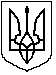 